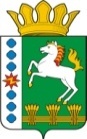 КОНТРОЛЬНО-СЧЕТНЫЙ ОРГАН ШАРЫПОВСКОГО РАЙОНАКрасноярского краяЗаключениена проект Постановления администрации Парнинского сельсовета «О внесении изменений в Постановление администрации Парнинского сельсовета от 30.10.2013 № 154-п «Об утверждении муниципальной программы Парнинского сельсовета «Обеспечение транспортной доступности и коммунальными услугами граждан» (в ред. от 17.02.2014 № 19-п, от 30.10.2014 № 130-п, от 23.03.2015 № 46-п, от 28.07.2015 № 103-п)28 октября  2015 год 						  		  № 99Настоящее экспертное заключение подготовлено Контрольно – счетным органом Шарыповского района на основании ст. 157 Бюджетного  кодекса Российской Федерации, ст. 9 Федерального закона от 07.02.2011 № 6-ФЗ «Об общих принципах организации и деятельности контрольно – счетных органов субъектов Российской Федерации и муниципальных образований», ст. 15 Решения Шарыповского районного Совета депутатов от 20.09.2012 № 31/289р «О внесении изменений и дополнений в Решение Шарыповского районного Совета депутатов от 21.06.2012 № 28/272р «О создании Контрольно – счетного органа Шарыповского района» (в ред. от 20.03.2014 № 46/536р, 25.09.2014 № 51/573р, от 26.02.2015 № 56/671р), п.1.2. Соглашения от 22.01.2015 «О передаче Контрольно-счетному органу Шарыповского района полномочий Контрольно-счетного органа Парнинского сельсовета по осуществлению внешнего муниципального финансового контроля».          Представленный на экспертизу проект Постановления администрации Парнинского сельсовета «О внесении изменений в Постановление администрации Парнинского сельсовета от 30.10.2013 № 154-п «Об утверждении муниципальной программы Парнинского сельсовета «Обеспечение транспортной доступности и коммунальными услугами граждан» (в ред. от 17.02.2014 № 19-п, от 30.10.2014 № 130-п, от 23.03.2015 № 46-п, от 28.07.2015 № 103-п) направлен в Контрольно – счетный орган Шарыповского района 20 октября 2015 года, разработчиком данного проекта Постановления является администрации Парнинского сельсовета Шарыповского района.Основанием для разработки муниципальной программы являются:- статья 179 Бюджетного кодекса Российской Федерации;- постановление администрации Парнинского сельсовета от 29.07.2013 №94-п «Об утверждении Порядка принятия решений о разработке  муниципальных программ Парнинского сельсовета, их формировании и реализации»;- распоряжение администрации Парнинского сельсовета от 31.07.2013  № 28-р «Об утверждении перечня муниципальных программ Парнинского сельсовета».Ответственный исполнитель администрации Парнинского сельсовета.Соисполнители муниципальной программы отсутствуют.Перечень подпрограмм и отдельных мероприятий муниципальной программы:Модернизация, реконструкция и капитальный ремонт объектов коммунальной инфраструктуры, жилья и благоустройства территории.Проведение мероприятий, направленных на сохранение и улучшение транспортно-эксплуатационного состояния улично-дорожной сети сельского поселения.Обращение с твердыми бытовыми, промышленными и биологическими отходами на территории поселения.Мероприятие проведено 28 октября 2015 года.В ходе подготовки заключения Контрольно – счетным органом Шарыповского района были проанализированы следующие материалы:- проект Постановления главы администрации Парнинского сельсовета «О внесении изменений в Постановление администрации Парнинского сельсовета от 30.10.2013 № 154-п «Об утверждении муниципальной программы Парнинского сельсовета «Обеспечение транспортной доступности и коммунальными услугами граждан»  (в ред. от 17.02.2014 № 19-п, от 30.10.2014 № 130-п, от 23.03.2015 № 46-п, от 28.07.2015 № 103-п);- паспорт муниципальной программы Парнинского сельсовета «Обеспечение транспортной доступности и коммунальными услугами граждан». Рассмотрев представленные материалы к проекту Постановления муниципальной программы Парнинского сельсовета «Обеспечение транспортной доступности и коммунальными услугами граждан» установлено следующее:В соответствии с проектом паспорта Программы происходит изменение по строке (пункту) «Ресурсное обеспечение муниципальной программы».После внесения изменений строка  будет читаться:Увеличение объемов бюджетных ассигнований на реализацию муниципальной программы за счет средств районного бюджета составило в сумме 2 205 409,22 руб. (20,84%).   2. В соответствии с проектом паспорта Подпрограммы 1 «Модернизация, реконструкция и капитальный ремонт объектов коммунальной инфраструктуры, жилья и благоустройства территории» муниципальной программы, происходит изменение по строке (пункту) «Объемы и источники финансирования подпрограммы».После внесения изменений строка  будет читаться:Увеличение объемов бюджетных ассигнований на реализацию Подпрограммы 1 муниципальной программы за счет средств районного бюджета составило в сумме 2 105 409,22 руб. (34,74%).В подпрограмму 1 добавились следующие мероприятия:- мероприятие 1.19. «Прокладка сетей водоснабжения в с.Малое Озеро по ул. Советской (КБК 813 0502 0318020 310) в сумме 100 000,00 руб.;- мероприятие 1.20. «Устройство пристройки к котельной в с.Большое Озеро по ул.Школьная (КБК 813 0502 0318021 310) в сумме 69 528,00 руб.;- мероприятие 1.21 «Замена насоса в водонапорной башне в с.Парная по ул. Советской, д. 1а (КБК 813 0502 0318022 225) в сумме 60 472,00 руб.;- мероприятие 1.22. «Капитальный ремонт водоснабжения по ул. Вершинка в с.Большое Озеро (КБК 813 0502 0318023 225) в сумме 100 000,00 руб.;- мероприятие 1.23. «Капитальный ремонт сетей водоснабжения по ул. Заречная в с.Большое озеро (КБК 813 0502 0318024 225) на сумму 100 000,00 руб.;- мероприятие 1.24. «Замена емкости в водонапорной башне с.Парная, ул. Совхозная, д. 2а (КБК 813 0502 0318030 225) в сумме 83 687,00 руб.;- мероприятие 1.25. «Капитальный ремонт сетей тепло и водоснабжения по пер.Школьный в с.Парная (КБК 813 0502 0318031 225) в сумме 77 520,00 руб.;- мероприятие 1.26. «Ремонт уличного освещения в с.Малое Озеро (КБК 813 0503 0318033 225) в сумме 100 000,00 руб.;- мероприятие 1.27. «Ремонт уличного освещения в с. Большое Озеро и с.Ораки (КБК 813 0503 0318034 225) в сумме 100 000,00 руб.;- мероприятие 1.28. «Устройство тротуарных дорожек в с.Большое Озеро (КБК 813 0503 0318047 310) в сумме 85 315,00 руб.;- мероприятие 1.29. «Ремонт памятника в с.Большое Озеро (КБК 813 0503 0318048 225) в сумме 44 685,00 руб.;- мероприятие 1.30. «Приобретение и установка памятника в с.Парная, ул. Октябрьская (КБК 813 0503 0318049 310) в сумме 370 000,00 руб.;- мероприятие 1.31. «Замена насоса в водонапорной башне с.Парная, ул. 40 лет Победы- 1а (КБК 813 0502 0318050 225) в сумме 60 472,00 руб.;- мероприятие 1.32. «Прокладка сетей водоснабжения от водонапорной башни в с.Малое Озеро по ул. Центральной до ВК по ул. Советская (КБК 813 0502 0318051 225) в сумме 373 476,22 руб.;- мероприятие 1.33. «Устройство асфальтного покрытия в с.Парная, ул. Октябрьская (КБК 813 0503 0318068 310) в сумме 52 916,00 руб.;- мероприятие 1.34. «Капитальный ремонт деревянного тротуара от ул. Школьная до ул.Ключевая в .Малое Озеро (КБК 813 0503 0318069 225) в сумме 58 685,00 руб.; - мероприятие 1.35. «Устройство бетонной дорожки по ул. Школьная в с.Малое Озеро (КБК 813 0503 0318070 310) в сумме 87 633,00 руб.;- мероприятие 1.36. «Устройство брусчатки у памятника в с.Малое Озеро, ул. Школьная (КБК 813 0503 0318071 310) в сумме 29 180,00 руб.;- мероприятие 1.37. «Устройство бетонной дорожки по адресу с.Малое Озеро, ул.Школьная, д. 33 (КБК 813 0503 0318072 310) в сумме 151 840,00 руб.           3. В соответствии с проектом паспорта Подпрограммы 2 «Проведение мероприятий, направленных на сохранение и улучшение транспортно-эксплуатационного состояния улично-дорожной сети сельского поселения» муниципальной программы, происходит изменение по строке (пункту) «Объемы и источники финансирования подпрограммы».После внесения изменений строка  будет читаться:Увеличение объемов бюджетных ассигнований на реализацию Подпрограммы 2 муниципальной программы за счет средств районного бюджета в сумме 100 000,00 рублей (100,00 %).Добавляется мероприятие 1.7. «Отсыпка дороги с.Парная, ул. Приозерная (КБК 813 0409 0328035 225) в сумме 100 000,00 руб. При проверке правильности планирования и составления проекта Постановления  нарушений не установлено.             На основании выше изложенного Контрольно – счетный орган Шарыповского района предлагает администрации Парнинского сельсовета принять проект Постановления администрации Парнинского сельсовета «О внесении изменений в Постановление администрации Парнинского сельсовета от 30.10.2013 № 154-п «Об утверждении муниципальной программы Парнинского сельсовета «Обеспечение транспортной доступности и коммунальными услугами граждан» (в ред. от 17.02.2014 № 19-п, от 30.10.2014 № 130-п, от 23.03.2015 № 46-п, от 28.07.2015 № 103-п).Председатель Контрольно – счетного органа						Г.В. СавчукАудитор Контрольно – счетного органа						И.В. Шмидт	Информация по ресурсному обеспечению программы, в том числе в разбивке по источникам финансирования, по годам реализации программы Предыдущая редакцияПредлагаемая редакция (проект Постановления)Информация по ресурсному обеспечению программы, в том числе в разбивке по источникам финансирования, по годам реализации программы Планируемое финансирование программных мероприятий  составляет  10 583 174,71 руб., в том числе:За счет средств краевого бюджета 2 579 368,00 руб., из них:2014 год – 60 932,00 руб.;2015 год – 2 518 436,00 руб.;2016 год – 0,00 руб.;2017 год – 0,00 руб.за счет средств районного бюджета 1 698 907,00 руб., из них:2014 год – 967 807,00 руб.;2015 год – 366 100,00 руб.;2016 год – 182 500,00 руб.;2017 год – 182 500,00 руб.за счет средств бюджета поселения 6 304 899,71 руб., из них:2014 год – 2 775 937,21 руб.;2015 год – 1 934 123,40 руб.;2016 год – 945 699,20  руб.;2017 год – 649 139,90 руб.Планируемое финансирование программных мероприятий  составляет  12 788 583,93 руб., в том числе:За счет средств краевого бюджета 2 579 368,00 руб., из них:2014 год – 60 932,00 руб.;2015 год – 2 518 436,00 руб.;2016 год – 0,00 руб.;2017 год – 0,00 руб.за счет средств районного бюджета 3 904 316,22 руб., из них:2014 год – 967 807,00 руб.;2015 год – 2 571 509,22 руб.;2016 год – 182 500,00 руб.;2017 год – 182 500,00 руб.за счет средств бюджета поселения 6 304 899,71 руб., из них:2014 год – 2 775 937,21 руб.;2015 год – 1 934 123,40 руб.;2016 год – 945 699,20  руб.;2017 год – 649 139,90 руб.Объемы и источники финансирования подпрограммы Предыдущая редакцияПредлагаемая редакция (проект Постановления)Объемы и источники финансирования подпрограммы Планируемое финансирование подпрограммы  составляет 6 060 367,67 руб., в том числе:за счет средств районного бюджета 968 907,00 руб., из них:2014 год – 785 307,00 руб.;2015 год – 183 600,00 руб.;2016 год – 0,00 руб.;2017 год – 0,00 руб.за счет средств бюджета поселения 5 091 460,67 руб., из них:2014 год – 2 412 336,67 руб.;2015 год – 1 622 870,00 руб.;2016 год – 653 127,00 руб.;2017 год – 403 127,00 руб.Планируемое финансирование подпрограммы  составляет 8 165 776,89 руб., в том числе:за счет средств районного бюджета 3 074 316,22 руб., из них:2014 год – 785 307,00 руб.;2015 год – 2 289 009,22 руб.;2016 год – 0,00 руб.;2017 год – 0,00 руб.за счет средств бюджета поселения 5 091 460,67 руб., из них:2014 год – 2 412 336,67 руб.;2015 год – 1 622 870,00 руб.;2016 год – 653 127,00 руб.;2017 год – 403 127,00 руб.Объемы и источники финансирования подпрограммы Предыдущая редакцияПредлагаемая редакция (проект Постановления)Объемы и источники финансирования подпрограммы Планируемое финансирование подпрограммных мероприятий  составляет 3 732 807,04 руб., в том числе:За счет средств краевого бюджета 2 579 368,00 руб., из них:2014 год – 60 932,00 руб.;2015 год – 2 518 436,00 руб.;2016 год – 0,00 руб.;2017 год – 0,00 руб.За счет средств дорожного фонда 1 153 439,04 руб., из них:2014 год – 363 600,54 руб.2015 год – 251 253,40 руб.;2016 год – 292 572,20 руб.;2017 год – 246 012,90 руб.Планируемое финансирование подпрограммных мероприятий  составляет 3 832 807,04 руб., в том числе:За счет средств краевого бюджета 2 579 368,00 руб., из них:2014 год – 60 932,00 руб.;2015 год – 2 518 436,00 руб.;2016 год – 0,00 руб.;2017 год – 0,00 руб.За счет средств дорожного фонда 1 153 439,04 руб., из них:2014 год – 363 600,54 руб.2015 год – 251 253,40 руб.;2016 год – 292 572,20 руб.;2017 год – 246 012,90 руб.За счет средств районного бюджета – 100 000,00 руб., из них:2014 год – 0,00 руб.;2015 год – 100 000,00 руб.;2016 год – 0,00 руб.;2017 год – 0,00 руб.